SOLICITAÇÃO DE RELATÓRIO SOBRE ASPECTOS ÉTICOS QUE AFETAM AS PESQUISAS COM SERES HUMANOSPESQUISADOR PRINCIPALDADOS DO PROJETOEstão envolvidos:  Maiores de idade Menores de idade Alunos Amostras biológicas novas Amostras biológicas armazenadasFINALIDADE DO RELATÓRIO DO CEI* As solicitações que apresentarem documentação incompleta ou injustificada não serão avaliadas.** Cópia do projeto, resumo do projeto ou D1, para programas de mestrado, ou PTD, para programas de doutorado.Declaração de compromissos:Todas as informações contidas neste documento são verdadeiras.Comprometo-me a considerar todas as modificações substanciais que forem propostas pelo Comitê para este projeto.Comprometo-me a relatar qualquer alteração relevante (*), acontecimento adverso ou incidente que possa ocorrer durante o período do estudo e que afete a decisão final do Comitê.Não iniciarei nenhum protocolo experimental contido neste projeto até seu relatório completo e definitivo favorável por parte do Comitê.Os registros do processo experimental serão mantidos sob minha supervisão direta à disposição dos membros do Comitê que o solicitarem.Se alguma das condições acima for violada, entendo que o Comitê poderá paralisar ou modificar o projeto em andamento.Data: 	Assinatura Pesquisador Principal (requisito imprescindível)Ass.: (*)Alteração relevante:alteração do responsável pelo projetoalteração em algum dos objetivos do projetoalteração na utilização de amostrasalteração no risco a que se submete o pacientealteração na política de privacidade ou de proteção de dados*número de pessoas pertencentes a esse grupo**nome do recrutador6. PESQUISA QUE ENVOLVA INTERVENÇÃO*	
*ação programada e justificada que é realizada em um coletivo social para atingir um objetivo.7. INCLUSÃO DE DADOS PESSOAIS (16)(17)	
INSTRUÇÕES1. A FICHA DE INFORMAÇÕES por escrito e a assinatura do CONSENTIMENTO INFORMADO são necessárias no caso de estudos que envolvam a coleta de dados pessoais ou quando sejam necessários exames/testes médicos. As informações compreenderão a natureza, importância, implicações e possíveis danos ou riscos derivados da pesquisa e serão escritas de acordo com o nível escolar e a capacidade de compreensão das pessoas envolvidas. O CONSENTIMENTO INFORMADO e a FICHA DE INFORMAÇÕES devem constituir um único documento.2. Na FICHA DE INFORMAÇÕES, deve ser acrescentado o seguinte parágrafo em relação à proteção de dados e aos direitos da ARCO dos participantes:“De acordo com os regulamentos de proteção de dados, você foi devidamente informado e autoriza expressamente que seus dados sejam incorporados nos arquivos pertencentes a (indique um centro ou empresa), e que sejam devidamente registrados no Registro Geral de Proteção de Dados, com a finalidade de realizar toda a gestão e operação do presente estudo.Se você participar deste estudo, seus dados clínicos serão usados pela equipe de pesquisa para tirar conclusões do tratamento utilizado. As autoridades de saúde e os membros do comitê de ética também podem acessar os dados se considerarem necessário.3. Os projetos de pesquisa que envolvam o uso de dados pessoais devem respeitar a legislação de proteção de dados em vigor no país de origem dos sujeitos participantes.Nome:Programa:E-mail:Título:                                     Curso Projeto Final de Mestrado  Tese de doutoradoDiretor/a do Trabalho ou Tese:                                   Diretor/a do Trabalho ou Tese:                                   Diretor/a do Trabalho ou Tese:                                   DOCUMENTOS QUE DEVEM SER ANEXADOS*DOCUMENTOS QUE DEVEM SER ANEXADOS*DOCUMENTOS QUE DEVEM SER ANEXADOS*DOCUMENTOS QUE DEVEM SER ANEXADOS*1. Esta SOLICITAÇÃO com todas as seções preenchidasObrigatório.2.CÓPIA DO PROJETO. **Obrigatório.3. HISTÓRICO ECONÔMICO (caso a pesquisa seja financiada por alguma entidade). Não está anexado. Justificar: 4. FICHA DE INFORMAÇÃO e CONSENTIMENTO INFORMADO(1)(2)(3) Baixe aqui o modelo de consentimento informado de acordo com a idade do participante. Não está anexado. Justificar: 5.AUTORIZAÇÃO da autoridade competente da organização/empresa ou escola onde o estudo será realizado. Não está anexado. Justificar:  6.DOCUMENTAÇÃO ou MATERIAL VISUAL DE APOIO ou de outro tipo que será usado na solicitação do CONSENTIMENTO INFORMADO.  Não está anexado. Justificar:  7. INSTRUMENTO DE COLETA DE DADOS. Não está anexado. Justificar: 8.DOCUMENTO DE APROVAÇÃO DE OUTROS COMITÊS DE ÉTICA, caso haja esse comitê na organização onde o estudo será realizado. Não está anexado. Justificar: 1. DADOS DO PROJETO1. DADOS DO PROJETO     Título:Resumo:  Resumo:  2. GRUPOS DE PESSOAS QUE SERÃO INCLUÍDAS NO ESTUDO            2. GRUPOS DE PESSOAS QUE SERÃO INCLUÍDAS NO ESTUDO            2. GRUPOS DE PESSOAS QUE SERÃO INCLUÍDAS NO ESTUDO            2. GRUPOS DE PESSOAS QUE SERÃO INCLUÍDAS NO ESTUDO            2. GRUPOS DE PESSOAS QUE SERÃO INCLUÍDAS NO ESTUDO            2. GRUPOS DE PESSOAS QUE SERÃO INCLUÍDAS NO ESTUDO            O processo de amostragem deve ser explicado, e a pessoa responsável pela coleta de dados deve ser indicada. Os diferentes grupos de participantes no projeto devem ser descritos.O processo de amostragem deve ser explicado, e a pessoa responsável pela coleta de dados deve ser indicada. Os diferentes grupos de participantes no projeto devem ser descritos.O processo de amostragem deve ser explicado, e a pessoa responsável pela coleta de dados deve ser indicada. Os diferentes grupos de participantes no projeto devem ser descritos.O processo de amostragem deve ser explicado, e a pessoa responsável pela coleta de dados deve ser indicada. Os diferentes grupos de participantes no projeto devem ser descritos.O processo de amostragem deve ser explicado, e a pessoa responsável pela coleta de dados deve ser indicada. Os diferentes grupos de participantes no projeto devem ser descritos.O processo de amostragem deve ser explicado, e a pessoa responsável pela coleta de dados deve ser indicada. Os diferentes grupos de participantes no projeto devem ser descritos.GRUPODESCRIÇÃODESCRIÇÃOn*RECRUTADOR**MÉTODO DE RECRUTAMENTO123456Caso existam vários grupos: As fichas de informação e consentimento informado são fornecidas para cada grupo?(2)(3) Sim NãoJustificar: Caso existam vários grupos: As fichas de informação e consentimento informado são fornecidas para cada grupo?(2)(3) Sim NãoJustificar: Caso existam vários grupos: As fichas de informação e consentimento informado são fornecidas para cada grupo?(2)(3) Sim NãoJustificar: Caso existam vários grupos: As fichas de informação e consentimento informado são fornecidas para cada grupo?(2)(3) Sim NãoJustificar: Caso existam vários grupos: As fichas de informação e consentimento informado são fornecidas para cada grupo?(2)(3) Sim NãoJustificar: Caso existam vários grupos: As fichas de informação e consentimento informado são fornecidas para cada grupo?(2)(3) Sim NãoJustificar: Estão inclusos no estudo… Estão inclusos no estudo…  Mulheres gestantes ou em período de lactação Menores de idade Pessoas incapazes de expressar seu consentimento, população vulnerável Grupos étnicos ou sociais específicos Empregados ou subordinados como sujeitos de pesquisa Alunos ou bolsistas como sujeitos de pesquisa Justifique e indique se estão previstas medidas de proteção adicionais:  Mulheres gestantes ou em período de lactação Menores de idade Pessoas incapazes de expressar seu consentimento, população vulnerável Grupos étnicos ou sociais específicos Empregados ou subordinados como sujeitos de pesquisa Alunos ou bolsistas como sujeitos de pesquisa Justifique e indique se estão previstas medidas de proteção adicionais:  Mulheres gestantes ou em período de lactação Menores de idade Pessoas incapazes de expressar seu consentimento, população vulnerável Grupos étnicos ou sociais específicos Empregados ou subordinados como sujeitos de pesquisa Alunos ou bolsistas como sujeitos de pesquisa Justifique e indique se estão previstas medidas de proteção adicionais:  Mulheres gestantes ou em período de lactação Menores de idade Pessoas incapazes de expressar seu consentimento, população vulnerável Grupos étnicos ou sociais específicos Empregados ou subordinados como sujeitos de pesquisa Alunos ou bolsistas como sujeitos de pesquisa Justifique e indique se estão previstas medidas de proteção adicionais: 3. PESQUISA QUE ENVOLVE PROCEDIMENTOS EM HUMANOS                                Não procede(incluída COLETA DE AMOSTRAS)PROCEDIMENTODESCREVERJUSTIFICARSerá realizado algum PROCESSO NÃO HABITUAL no paciente? Existe algum tipo de SEGURO?(Anexar contrato ou explicar a seguradora e as condições do contrato)NãoNãoSimSimSerá realizada alguma TESTE DE TIPO GENÉTICO?Conta-se com um especialista em orientação genética na equipe para informar ao doador sobre os resultados?NãoNãoSim SimSerão utilizados QUESTIONÁRIOS*, GRAVAÇÕES?* Anexá-losNãoSimSerão OBTIDAS NOVAS AMOSTRAS BIOLÓGICAS? Procedem de DIAGNÓSTICOS EXCEDENTES    NãoNãoSimSimPara que as amostras são reunidas?Para que as amostras são reunidas?Para que as amostras são reunidas?Para que as amostras são reunidas?Para que as amostras são reunidas?Para que as amostras são reunidas?1.   Utilização no PROJETO DE PESQUISA*.  * No momento da obtenção do CONSENTIMENTO INFORMADO será necessário fornecer à pessoa a FICHA DE INFORMAÇÃO (HI) do PROJETO.Nos casos em que se planeja conservar o remanescente da amostra no Biobanco, essa informação deve constar na HI e o DÍPTICO do biobanco será apresentado à pessoa. Caso se planeje conservar o remanescente em uma coleção, essa informação deve constar na HI.1.   Utilização no PROJETO DE PESQUISA*.  * No momento da obtenção do CONSENTIMENTO INFORMADO será necessário fornecer à pessoa a FICHA DE INFORMAÇÃO (HI) do PROJETO.Nos casos em que se planeja conservar o remanescente da amostra no Biobanco, essa informação deve constar na HI e o DÍPTICO do biobanco será apresentado à pessoa. Caso se planeje conservar o remanescente em uma coleção, essa informação deve constar na HI.1.   Utilização no PROJETO DE PESQUISA*.  * No momento da obtenção do CONSENTIMENTO INFORMADO será necessário fornecer à pessoa a FICHA DE INFORMAÇÃO (HI) do PROJETO.Nos casos em que se planeja conservar o remanescente da amostra no Biobanco, essa informação deve constar na HI e o DÍPTICO do biobanco será apresentado à pessoa. Caso se planeje conservar o remanescente em uma coleção, essa informação deve constar na HI.1.   Utilização no PROJETO DE PESQUISA*.  * No momento da obtenção do CONSENTIMENTO INFORMADO será necessário fornecer à pessoa a FICHA DE INFORMAÇÃO (HI) do PROJETO.Nos casos em que se planeja conservar o remanescente da amostra no Biobanco, essa informação deve constar na HI e o DÍPTICO do biobanco será apresentado à pessoa. Caso se planeje conservar o remanescente em uma coleção, essa informação deve constar na HI.Indique o destino das amostras ao finalizar o projeto:Indique o destino das amostras ao finalizar o projeto:1.   Utilização no PROJETO DE PESQUISA*.  * No momento da obtenção do CONSENTIMENTO INFORMADO será necessário fornecer à pessoa a FICHA DE INFORMAÇÃO (HI) do PROJETO.Nos casos em que se planeja conservar o remanescente da amostra no Biobanco, essa informação deve constar na HI e o DÍPTICO do biobanco será apresentado à pessoa. Caso se planeje conservar o remanescente em uma coleção, essa informação deve constar na HI.1.   Utilização no PROJETO DE PESQUISA*.  * No momento da obtenção do CONSENTIMENTO INFORMADO será necessário fornecer à pessoa a FICHA DE INFORMAÇÃO (HI) do PROJETO.Nos casos em que se planeja conservar o remanescente da amostra no Biobanco, essa informação deve constar na HI e o DÍPTICO do biobanco será apresentado à pessoa. Caso se planeje conservar o remanescente em uma coleção, essa informação deve constar na HI.1.   Utilização no PROJETO DE PESQUISA*.  * No momento da obtenção do CONSENTIMENTO INFORMADO será necessário fornecer à pessoa a FICHA DE INFORMAÇÃO (HI) do PROJETO.Nos casos em que se planeja conservar o remanescente da amostra no Biobanco, essa informação deve constar na HI e o DÍPTICO do biobanco será apresentado à pessoa. Caso se planeje conservar o remanescente em uma coleção, essa informação deve constar na HI.1.   Utilização no PROJETO DE PESQUISA*.  * No momento da obtenção do CONSENTIMENTO INFORMADO será necessário fornecer à pessoa a FICHA DE INFORMAÇÃO (HI) do PROJETO.Nos casos em que se planeja conservar o remanescente da amostra no Biobanco, essa informação deve constar na HI e o DÍPTICO do biobanco será apresentado à pessoa. Caso se planeje conservar o remanescente em uma coleção, essa informação deve constar na HI. Destruição Destruição1.   Utilização no PROJETO DE PESQUISA*.  * No momento da obtenção do CONSENTIMENTO INFORMADO será necessário fornecer à pessoa a FICHA DE INFORMAÇÃO (HI) do PROJETO.Nos casos em que se planeja conservar o remanescente da amostra no Biobanco, essa informação deve constar na HI e o DÍPTICO do biobanco será apresentado à pessoa. Caso se planeje conservar o remanescente em uma coleção, essa informação deve constar na HI.1.   Utilização no PROJETO DE PESQUISA*.  * No momento da obtenção do CONSENTIMENTO INFORMADO será necessário fornecer à pessoa a FICHA DE INFORMAÇÃO (HI) do PROJETO.Nos casos em que se planeja conservar o remanescente da amostra no Biobanco, essa informação deve constar na HI e o DÍPTICO do biobanco será apresentado à pessoa. Caso se planeje conservar o remanescente em uma coleção, essa informação deve constar na HI.1.   Utilização no PROJETO DE PESQUISA*.  * No momento da obtenção do CONSENTIMENTO INFORMADO será necessário fornecer à pessoa a FICHA DE INFORMAÇÃO (HI) do PROJETO.Nos casos em que se planeja conservar o remanescente da amostra no Biobanco, essa informação deve constar na HI e o DÍPTICO do biobanco será apresentado à pessoa. Caso se planeje conservar o remanescente em uma coleção, essa informação deve constar na HI.1.   Utilização no PROJETO DE PESQUISA*.  * No momento da obtenção do CONSENTIMENTO INFORMADO será necessário fornecer à pessoa a FICHA DE INFORMAÇÃO (HI) do PROJETO.Nos casos em que se planeja conservar o remanescente da amostra no Biobanco, essa informação deve constar na HI e o DÍPTICO do biobanco será apresentado à pessoa. Caso se planeje conservar o remanescente em uma coleção, essa informação deve constar na HI. Incorporação a uma coleção *. Nome: * Será necessário incluí-la na HI do PROJETO. Incorporação a uma coleção *. Nome: * Será necessário incluí-la na HI do PROJETO.1.   Utilização no PROJETO DE PESQUISA*.  * No momento da obtenção do CONSENTIMENTO INFORMADO será necessário fornecer à pessoa a FICHA DE INFORMAÇÃO (HI) do PROJETO.Nos casos em que se planeja conservar o remanescente da amostra no Biobanco, essa informação deve constar na HI e o DÍPTICO do biobanco será apresentado à pessoa. Caso se planeje conservar o remanescente em uma coleção, essa informação deve constar na HI.1.   Utilização no PROJETO DE PESQUISA*.  * No momento da obtenção do CONSENTIMENTO INFORMADO será necessário fornecer à pessoa a FICHA DE INFORMAÇÃO (HI) do PROJETO.Nos casos em que se planeja conservar o remanescente da amostra no Biobanco, essa informação deve constar na HI e o DÍPTICO do biobanco será apresentado à pessoa. Caso se planeje conservar o remanescente em uma coleção, essa informação deve constar na HI.1.   Utilização no PROJETO DE PESQUISA*.  * No momento da obtenção do CONSENTIMENTO INFORMADO será necessário fornecer à pessoa a FICHA DE INFORMAÇÃO (HI) do PROJETO.Nos casos em que se planeja conservar o remanescente da amostra no Biobanco, essa informação deve constar na HI e o DÍPTICO do biobanco será apresentado à pessoa. Caso se planeje conservar o remanescente em uma coleção, essa informação deve constar na HI.1.   Utilização no PROJETO DE PESQUISA*.  * No momento da obtenção do CONSENTIMENTO INFORMADO será necessário fornecer à pessoa a FICHA DE INFORMAÇÃO (HI) do PROJETO.Nos casos em que se planeja conservar o remanescente da amostra no Biobanco, essa informação deve constar na HI e o DÍPTICO do biobanco será apresentado à pessoa. Caso se planeje conservar o remanescente em uma coleção, essa informação deve constar na HI. Incorporação a um Biobanco. Nome: * Será necessário fornecer à pessoa a HI do biobanco. Incorporação a um Biobanco. Nome: * Será necessário fornecer à pessoa a HI do biobanco.1.   Utilização no PROJETO DE PESQUISA*.  * No momento da obtenção do CONSENTIMENTO INFORMADO será necessário fornecer à pessoa a FICHA DE INFORMAÇÃO (HI) do PROJETO.Nos casos em que se planeja conservar o remanescente da amostra no Biobanco, essa informação deve constar na HI e o DÍPTICO do biobanco será apresentado à pessoa. Caso se planeje conservar o remanescente em uma coleção, essa informação deve constar na HI.1.   Utilização no PROJETO DE PESQUISA*.  * No momento da obtenção do CONSENTIMENTO INFORMADO será necessário fornecer à pessoa a FICHA DE INFORMAÇÃO (HI) do PROJETO.Nos casos em que se planeja conservar o remanescente da amostra no Biobanco, essa informação deve constar na HI e o DÍPTICO do biobanco será apresentado à pessoa. Caso se planeje conservar o remanescente em uma coleção, essa informação deve constar na HI.1.   Utilização no PROJETO DE PESQUISA*.  * No momento da obtenção do CONSENTIMENTO INFORMADO será necessário fornecer à pessoa a FICHA DE INFORMAÇÃO (HI) do PROJETO.Nos casos em que se planeja conservar o remanescente da amostra no Biobanco, essa informação deve constar na HI e o DÍPTICO do biobanco será apresentado à pessoa. Caso se planeje conservar o remanescente em uma coleção, essa informação deve constar na HI.1.   Utilização no PROJETO DE PESQUISA*.  * No momento da obtenção do CONSENTIMENTO INFORMADO será necessário fornecer à pessoa a FICHA DE INFORMAÇÃO (HI) do PROJETO.Nos casos em que se planeja conservar o remanescente da amostra no Biobanco, essa informação deve constar na HI e o DÍPTICO do biobanco será apresentado à pessoa. Caso se planeje conservar o remanescente em uma coleção, essa informação deve constar na HI.2.   Incorporação a uma coleção*. Nome:  * Será necessário incluí-lo na FICHA DE INFORMAÇÃO do PROJETO.2.   Incorporação a uma coleção*. Nome:  * Será necessário incluí-lo na FICHA DE INFORMAÇÃO do PROJETO.2.   Incorporação a uma coleção*. Nome:  * Será necessário incluí-lo na FICHA DE INFORMAÇÃO do PROJETO.2.   Incorporação a uma coleção*. Nome:  * Será necessário incluí-lo na FICHA DE INFORMAÇÃO do PROJETO.2.   Incorporação a uma coleção*. Nome:  * Será necessário incluí-lo na FICHA DE INFORMAÇÃO do PROJETO.2.   Incorporação a uma coleção*. Nome:  * Será necessário incluí-lo na FICHA DE INFORMAÇÃO do PROJETO.3.    Incorporação a um Biobanco*:            Nome:   * Será necessário fornecer à pessoa a FICHA DE INFORMAÇÃO do Biobanco.3.    Incorporação a um Biobanco*:            Nome:   * Será necessário fornecer à pessoa a FICHA DE INFORMAÇÃO do Biobanco.3.    Incorporação a um Biobanco*:            Nome:   * Será necessário fornecer à pessoa a FICHA DE INFORMAÇÃO do Biobanco.3.    Incorporação a um Biobanco*:            Nome:   * Será necessário fornecer à pessoa a FICHA DE INFORMAÇÃO do Biobanco.3.    Incorporação a um Biobanco*:            Nome:   * Será necessário fornecer à pessoa a FICHA DE INFORMAÇÃO do Biobanco.3.    Incorporação a um Biobanco*:            Nome:   * Será necessário fornecer à pessoa a FICHA DE INFORMAÇÃO do Biobanco.4. PESQUISA COM AMOSTRAS BIOLÓGICAS ARMAZENADAS                                           Não procede4. PESQUISA COM AMOSTRAS BIOLÓGICAS ARMAZENADAS                                           Não procede4. PESQUISA COM AMOSTRAS BIOLÓGICAS ARMAZENADAS                                           Não procedeProcedência das amostras  Nome do Biobanco:   Coleção registrada*. Nome coleção: *Anexar a folha de disponibilidade do biobanco ou, se aplicável, a aprovação da pessoa responsável pela coleta.  Nome do Biobanco:   Coleção registrada*. Nome coleção: *Anexar a folha de disponibilidade do biobanco ou, se aplicável, a aprovação da pessoa responsável pela coleta.Tipo e número de amostrasGrupo 1Tipo e número de amostrasGrupo 2Tipo e número de amostrasGrupo 3Tipo e número de amostrasGrupo 4Tipo e número de amostrasGrupo 5Foram obtidas antes da entrada em vigor da Lei de Pesquisa Biomédica (5 de julho de 2007)?   SimExplicar: Foram obtidas antes da entrada em vigor da Lei de Pesquisa Biomédica (5 de julho de 2007)?   NãoExplicar: Foram obtidas antes da entrada em vigor da Lei de Pesquisa Biomédica (5 de julho de 2007)?  As amostras serão anônimas? As amostras serão anônimas? 5. PESQUISA COM CÉLULAS HUMANAS                                                                                Não procede  Linhas celulares humanas:                                       Células e tecidos fetais de origem humana:   Oócitos, células estaminais adultas ou embrionárias: Será realizado algum tipo de intervenção? Não SimQue tipo de intervenção? Teste médico ou clínico Intervenção psicopedagógica Aplicação de ferramentas de avaliação e/ou diagnóstico (por exemplo: enquetes) Terapia individual ou em grupo Teste de produto Outra (especificar): A intervenção pode causar danos ou efeitos colaterais? Sim, informando o participante sobre isso na Ficha de Informação NãoIndicar as medidas de proteção previstas, se houver:Os dados pessoais são coletados? Sim NãoComo a confidencialidade será preservada? Codificação: O pesquisador fornece um código para cada pessoa, permitindo a identificação a partir da associação do código com os dados pessoais. Dissociação: A informação não pode ser associada a uma pessoa identificada ou identificável (dados anônimos)Explicar o procedimento: Os dados pessoais serão utilizados para outros fins que não a pesquisa? Não Sim:  Os usos são especificados na ficha de informação e de consentimento informado utilizadas no estudo Os usos são especificados em uma ficha de informação e consentimento informado distintas das usadas no estudoIndicar as finalidades e como se procederá para proteger dados pessoais, se houver: Indique o destino dos dados no final do estudo  Destruição no prazo de  anos. Incorporação em um banco de dados ou arquivos sem dados pessoais  Incorporação em um banco de dados ou arquivo que inclui dados pessoais Nesse último caso: Quem será responsável pelo arquivo (cujos dados aparecerão na ficha de informação)? Indique as medidas de segurança tomadas no caso em que os dados são salvos, especialmente se eles incluem dados pessoais de alto nível (especialmente sensíveis): 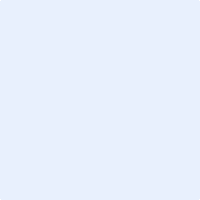 